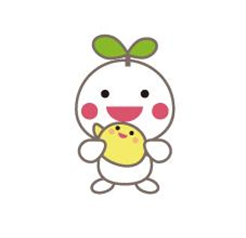 兒童發展篩檢-把握孩子發展黃金期						      臺北市政府關心您   103年4月給孩子們慈愛的父母：孩子平安健康的成長，是每位父母最大的盼望。0-6歲是兒童發展的黃金期，如果孩子在發展上有明顯的慢、特殊的「不聽話」或其他異常的現象（統計發生率約為6%~8％），就要及早評估，及早提供孩子所需的服務或治療。 我們常聽到“大器晚成”或“大雞慢啼”等說法，讓許多人誤以為“小時候發展慢一點沒有關係”，而錯過了孩子發展療育的關鍵期；或有些父母師長以為不聽話的孩子是因被寵壞、難規範，而一直承受著家人和老師的責難，其實孩子有著發展的困難卻被誤解，因而耽誤被協助的契機。事實上，孩子的發展過程，何時該會抓握、踢腳、抬頭、翻身、坐、爬、站立?何時該會說話、塗鴉、數數、與人互動，情緒是否穩定…等，都有一定的進程，且各項能力的發展之間，也有高度的相關。如果無法在孩子發展最快速的學齡前階段，也就是6歲以前的黃金療育期，給予適當的引導及協助，往後我們可能需花費數倍的時間，卻不一定得到相同的效果。6歲以前，效果加倍；3歲以前，效果10倍！臺北市以發展出「臺北市學前兒童發展篩檢表」，有十三個年齡分表，適用四個月到大班未入小學的兒童，建議父母師長可以上臺北市衛生局網站(臺北市政府衛生局首頁(http://www.health.gov.tw/)，點選「臺北市學前兒童發展檢核表」線上檢核服務)做線上檢核，也可以請幼兒園幫忙做，或在健兒門診時請醫護人員用健康手冊的篩檢表作。檢核表的題項都是經過研究挑選出來的，是該年紀孩子百分之九十以上已經出現的能力、必須具備的行為，是底線能力。提醒父母：發展篩檢只能做為「是否需要進一步檢查」的依據，是無法直接「診斷」發展問題的，診斷必須由專長發展的醫療團隊如復健科、兒童心智科、小兒科的早療團隊來執行。若我們對於發展比較慢的孩子，可以多一分注意，早一些瞭解孩子的發展，並在關鍵的時候介入，是可以幫忙孩子獲得更好的發展、跨越更多的困難，如此對於孩子、父母、家庭甚至於社會都會是很大的貢獻。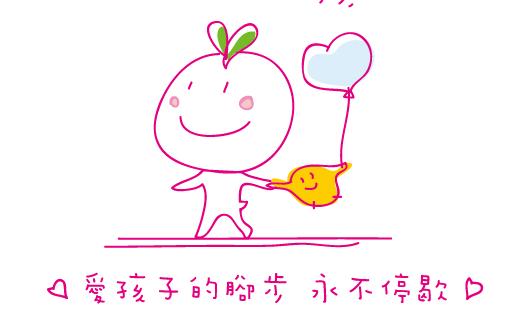 （本文引用「臺北市學前兒童發展篩檢表」研發人--臺北榮總復健醫學部臨床心理師鄭玲宜 提供）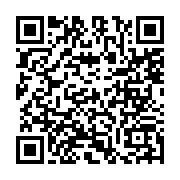 若有洽詢，歡迎上 臺北市早療綜合服務網（www.eirrc.taipei.gov.tw）；或電洽臺北市政府社會局早療通報轉介中心（ 電話：02-2756-8852　傳真：02-2756-8432）。我們竭誠為您服務。                                             歡迎下載北市發展檢核app